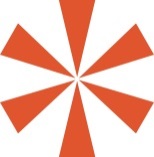 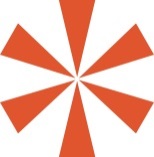 PRAVIDLA ZAŘÍZENÍ1. Respekt klienta k ostatním klientům a pracovníkům, jejich soukromí a majetkuKlient se chová slušně, není agresivní a sprostý vůči ostatním klientům a pracovníkům (nenadává, nekřičí, neuráží, neubližuje slovně a v žádném případě fyzicky nenapadá ostatní klienty).Klient neruší ostatní hlukem.Klient dodržuje osobní hygienu, přichází vhodně oblečený, přezouvá se před vstupem do dílen. O osobní hygienu pečuje klient sám, v případě potřeby může požádat o pomoc pracovníka v sociálních službách.Klient dodržuje zásady společenského chování.Klient neničí a neodcizí věci ostatních.2. Provozní pravidla sociálně terapeutických dílen:Služba je poskytována celoročně v pracovních dnech na dvou oddělených pracovištích:Letná - Bratří Sousedíků 349, 760 01 Zlín, v pracovních dnech od 7.00 do 15.00 hodinSvíčkárna/Tkalcovna - Díly IV/3692, 760 01 Zlín, v pracovních dnech od 7.00 do 15.00 hodin, ve čtvrtek od 7.00 do 18.00 hodin.Klient přichází do dílen dle domluvy s pracovníky – sám stanoví, kdy chce přijít, ale domluvené pak musí dodržet.Klient spolupracuje s klíčovým pracovníkem na sestavování svého IP (individuálního plánu).Klient se zapojuje do práce ve vybraných programech popsaných v jeho IP.Klient dodržuje bezpečnostní a požární pravidla, ví, co dělat v případě nebezpečí.Klient se při práci řídí pokyny pracovníka, udržuje pořádek na pracovišti.Klient nesmí přijít do dílen pod vlivem alkoholu, s infekční nemocí. Nesmí do zařízení přinést zbraň, nebezpečné předměty nebo alkohol.Pro pobyt v sociálně terapeutické dílně je klient povinen se vybavit vhodnou pracovní obuví a pracovním oděvem. Ochranné pracovní pomůcky jsou klientovi zapůjčeny v dílně.3. Ostatní pravidla:V JÍDELNĚ – klient dodržuje společenské zásady (nesedí v bundě, čepici nebo botách), zásady hygieny (mytí rukou), zásady stolování, dodržuje dobu výdeje jídla.OBĚD - Klient má možnost si objednávat obědy, které jsou zajištěny od dodavatele Oběd je možno nahlásit i zrušit den dopředu do 10:00.VSTUPNÍ HALA, SKŘÍŇKY KLIENTŮ – klient se převléká v šatně, zamyká svoji skříňku, bundu pověsí, boty ukládá do botníku, udržuje pořádek (nenechává věci na skříňkách).Klient zodpovídá za svoje věci - NENECHÁVÁ PO KAPSÁCH CENNÉ VĚCI (PENÍZE, MOBIL…)Pokud klient záměrně zničí nebo poškodí majetek NADĚJE, musí vzniklou škodu uhradit, nebo zajistit jeho opravu na vlastní náklady.PRVNÍ POMOC při úrazech a záchvatech poskytují pracovníci v sociálních službách, další péče je přenechána Rychlé zdravotnické pomoci.Postup při porušení Pravidel zařízení:Drobné porušení řeší pracovník dílny. (Příklady: drobný konflikt mezi klienty, nedodržování pokynů pracovníka, nedodržování domluvených termínů, neslušné chování, nechtěné drobné poškození zařízení.)Opakované drobné porušení nebo neuposlechnutí napomenutí řeší vedoucí přímé péče.Závažnější porušení řeší vedoucí přímé péče (Příklady: hrubé chování vůči pracovníkům nebo ostatním klientům, úmyslné nebo závažné poškození zařízení, neuposlechnutí výzvy k opuštění dílny, agrese vůči ostatním klientům, včetně slovního útoku).Hrubé porušení řeší vedoucí služeb pro lidi se zdravotním postižením (Příklady: krádež, napadení, sexuální obtěžování, šikana.)Návrh ukončení smlouvy řeší oblastní ředitelka.Svým podpisem klient potvrzuje, že byl seznámen se zpracováním svých osobních údajů v souladu s GDPR. Osobní údaje v rozsahu jméno, adresa a datum narození mohou být předávány poskytovateli dotace pro účely žádostí a vyúčtování dotací pro službu Sociálně terapeutické dílny /nebo CHB nebo SoRe/, a to po dobu 10 let od poskytnuté dotace. Subjekty poskytovatelů dotace jsou: město Zlín, města s trvalým pobytem klientů služby, Zlínský kraj a MPSV. Datum platnosti: 1. 4. 2022Ve Zlíně dne …………………					klient …………..…………..		